Section 1: Risk Assessment Guidance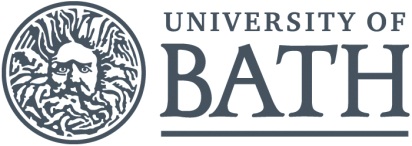 The assessor can assign values for the hazard severity (a) and likelihood of occurrence (b) (taking into account the frequency and duration of exposure) on a scale of 1 to 5, then multiply them together to give the rating band: The risk rating (high, medium or low) indicates the level of 
response required to be taken when designing the action plan.Section 2.02: River SessionsHazard Severity  (a)Likelihood of Occurrence (b)Hazard Severity  (a)Likelihood of Occurrence (b)1 – Trivial 	(eg discomfort, slight bruising, self-help recovery)2 – Minor 	(eg small cut, abrasion, basic first aid need)3 – Moderate 	(eg strain, sprain, incapacitation > 3 days)4 – Serious 	(eg fracture, hospitalisation >24 hrs, incapacitation >4 weeks)5 – Fatal	(single or multiple)1 – Remote 	(almost never)2 – Unlikely 	(occurs rarely)3 – Possible 	(could occur, but uncommon)4 – Likely  	(recurrent but not frequent)5 – Very likely 	(occurs frequently)12345246810369121548121620510152025Risk Assessment RecordRisk Assessment RecordRisk Assessment RecordRisk Assessment of: River Avon SessionsAssessor(s):Luke PondDate:   03/06/2023
Date:   03/06/2023
Overview of activity / location / equipment / conditions being assessed: Activity: Skills/recreational sessions run on the river Avon. These will typically be run in river boats and will have more of a focus on real world application of skill.Location: River Avon. Starting point Bath town canoe club’s boathouse, next to the A4 bridge.Equipment: River kayaks/ polo kayaks/ canoes. Buoyancy aid is mandatory; helmet is optional (mandatory for weir paddling). Paddle; sprayskirts; wetsuit/cags.Conditions: Variable dependant on water levels/ weather. Under optimal conditions the river is Grade 1 and slow moving. Weir sections are higher consequence. Any change in conditions caused by weather must be assessed by the session leader in a dynamic risk assessmentGeneric or specific assessment?Specific assessmentContext of assessmentAnnual Review Handover 23Context of assessmentAnnual Review Handover 23Context of assessmentAnnual Review Handover 23#Hazard(s) identifiedPersons affectedExisting controls & measuresABA x BAdditional controls required1DrowningAnyone on WaterBuoyancy aids are mandatory on the riverSession leader has skills and experience to assist any person trapped in a capsized kayak (Coaching Sec is responsible for ensuring a competent person is present as leader for every session, as well as updating a list of competent persons to ensure appropriate resource allocation)Swim test is used to assess swimming competence. 100m + 5min treading water. Must be passed before access to river.First Aider present at all river sessionsBefore using a sparaydeck, paddler competence should be assessed showing spraydeck familiarisation by a session leader to ensure they know how to exit the kayak safely. 5152Collision of boat/paddle and personAnyone paddlingBoat control is taught from beginningExercises are tailored to the abilities of the groupHelmets to be worn during high contact-risk activities e.g. Polo tackle drills; polo games3263HypothermiaAnyone on WaterEveryone briefed on what to wearWetsuits may be borrowed from the club or SU. Non-beginners are encouraged to invest in their own kit as part of good practise in an outdoor adventure context.If the conditions require, a member of the group should carry a group shelter and appropriate extra layers to deal with the conditionsA first aider must be present at the session. At least one first aider per river group is best practice. https://www.thesubath.com/pageassets/resources/sport/First-Aid-STV-poster.pdf5154Lifting Kayaks/CanoesAnyone paddlingParticipants informed of the safe method of transporting kayaks. If necessary, two persons should be used to move a heavy load.3265Adverse River/Weather conditionsAnyone paddlingWater levels are monitored by the coach/participants and if inappropriate for the group, then the session will be cancelledIf the weather becomes dangerous then the session will also be cancelled3266WeirsAnyone paddlingWeirs should be avoided at all times unless a suitably experienced club member is present to assess the descent risk (See BUCC Competent coaches list, see weir section of list)Risk of weirs varies greatly dependant on water levels. Risk should be dynamically assessed by the session leader.52107Water QualityAnyone paddlingWater quality is generally good but can become a risk in higher water. Sewage may be released during periods of heavy rain.Participants to be informed of risks when in high water conditionsParticipants to be informed of symptoms of Wiles disease to ensure early detection.4288People participating who are not medically fitAnyone presentEnsure participants are eligible to participate – age, ability etc relevant to the session.Ensure participants are medically fit to participate, enquire in a sensitive and confidential.Club members required to fill out medical form before coming on trips, can be used to assess river sessions with less experienced leaders. 3399Dehydration/ExhaustionAnyone presentSuggest participants bring water to river.Water readily available at boat house.Sun cream applied if necessary. River paddling is typically low intensity and offers significant opportunities for rest or getting onto land.12210Fall risk on bank/boathouse stairsAnyone presentPersons must wear appropriate footwear – must be treaded.Buoyancy Aids and helmets worn on steps to river, and on bank.339Assessor signature:Luke Pond (BUCC Chair 2023/2024)Assessor signature:Luke Pond (BUCC Chair 2023/2024)Print name:LUKE PONDReview date:03/06/2023Review date:03/06/2023Review date:03/06/2023Review date:03/06/2023